淄博市统计局2023年政府信息公开工作年度报告2023年，市统计局在市委市政府的坚强领导下，按照“公开为常态，不公开为例外”的原则，创新公开频次和方式，修订信息公开目录事项，圆满完成各项政务公开工作任务。本年度报告根据《中华人民共和国政府信息公开条例》和《国务院办公厅政府信息与政务公开办公室关于印发<中华人民共和国政府信息公开工作年度报告格式>的通知》（国办公开办函〔2021〕30 号）相关要求编制。本年度报告中所列数据的统计期限自 2023年1月1日起，至2023年12月31日止。如对报告内容有疑问，请与淄博市统计局联系（地址：淄博市张店区联通路306号；邮编：255095；电话：0533-2180324；邮箱：zbstjjbgs@zb.shandong.cn）。现将有关情况报告如下：一、总体情况2023年，市统计局严格按照市政府关于政务公开工作的有关要求，积极完善《淄博市统计局信息主动公开基本目录》，严格按照公开方式、公开时限和公开内容做好统计数据、统计信息的公开，加大依申请公开的力度，拓宽主动公开的广度，全局政务信息工作顺利完成。（一）规范做好主动信息公开工作。聚焦市委市政府中心工作，严格按照《淄博市统计局信息主动公开基本目录》，扎实完成统计年鉴、统计分析及有关数据的发布工作，同时，创新工作方式，主动做好新闻发布会的宣传和解读工作。2023年，累计政务公开主动公开126条，发布工作动态44条，发布微信292篇，领导干部解读2条，文稿解读2条、图片解读9条，人事类信息 2 条。统计公报、统计年鉴均于发布后的 5 个工作日内在市局外网进行公开。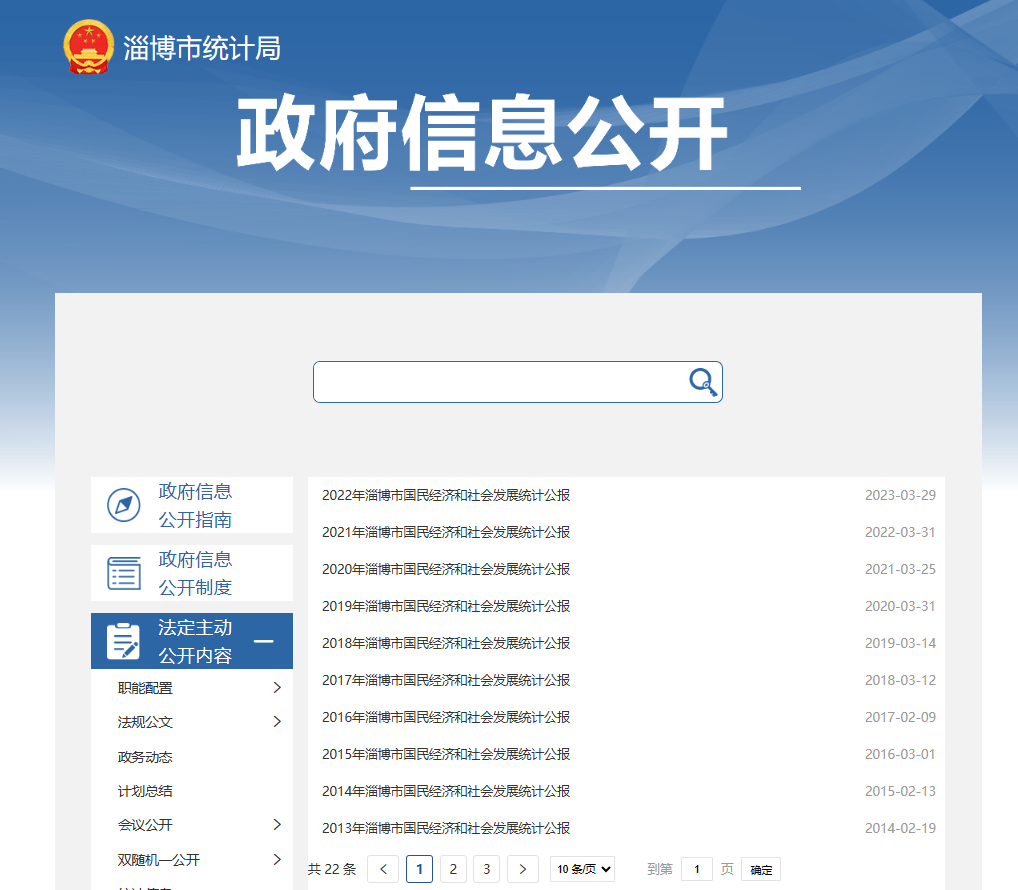 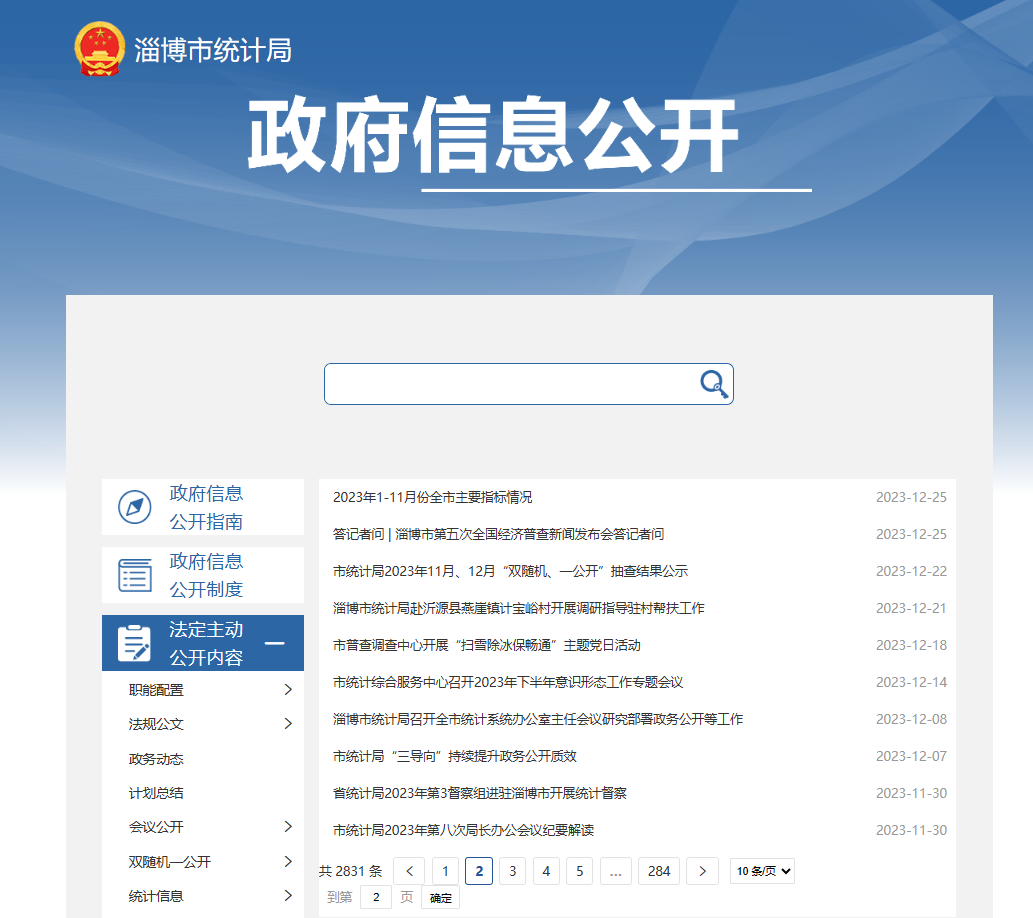 （二）严格程序规范做好依申请公开工作。2023年，收到政府信息依申请公开77件，申请涉及工业、劳动工资、人口等统计数据有关情况，并严格按照依申请公开办理流程和办理要求，高标准按期完成办结。2023年，依申请公开平台办理件数28件，比2024年增加4件。政民互动平台通过民生热线平台办理48件。（三）健全政府信息动态管理机制。2023年，市统计局严格按照政府信息公开工作要求，及时调整领导班子、政务动态、人事信息、政务要闻等需公众知晓的信息，确保公众的参与权、知情权。2023年，持续做好统计年鉴、公报、数据信息等板块在市政府网站的公开，方便群众及时全面知悉经济发展情况。2023年，全局没有制定新的规范性文件，没有出现任何失泄密事件，也没有接到相关举报、投诉、行政复议和行政诉讼情况。（四）政府信息公开平台建设情况。严格按照《条例》要求，及时完善公开发布《淄博市统计局政府信息公开目录》，健全完善市统计局法定信息公开专栏，进一步规范设置各政府信息栏目，在“行政执法”栏目下设置“裁量标准”栏目，方便群众查阅和提出申请。增加2名政务公开工作人员，1名负责微信后台管理、1名负责政务公开后台管理，确保政务公开及时准确。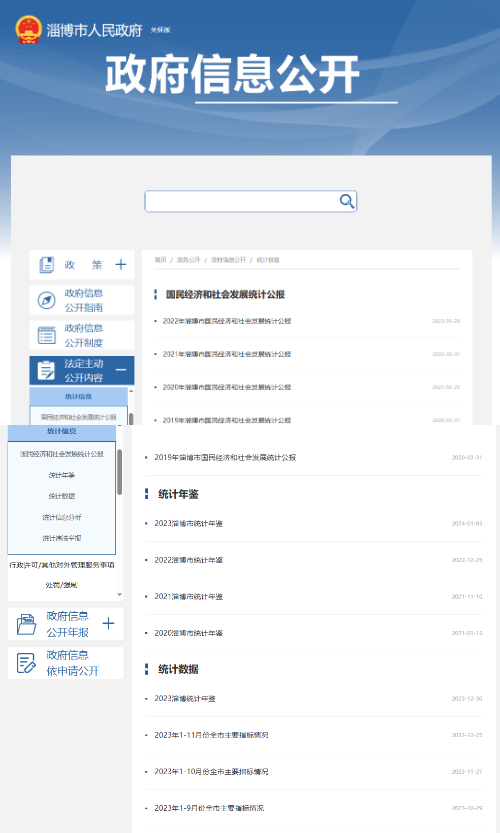 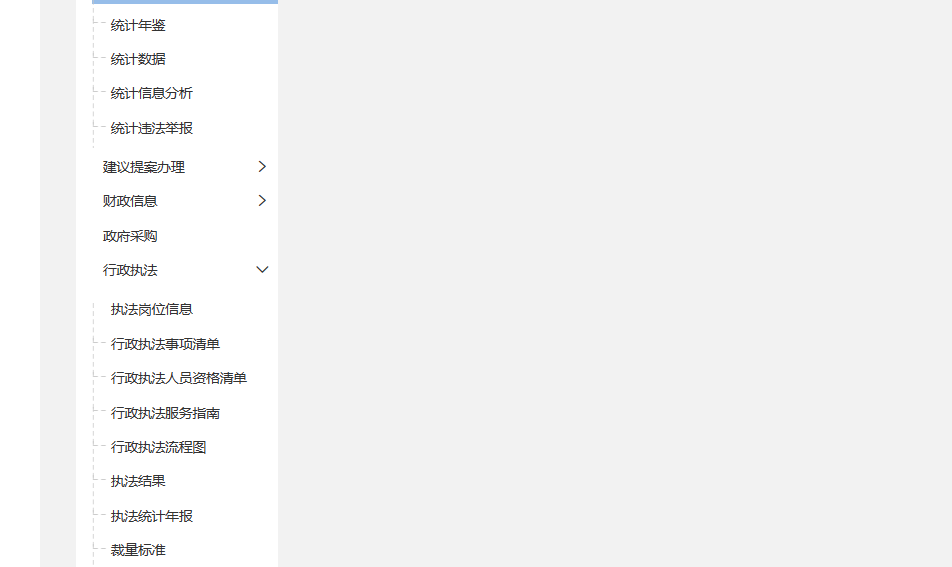 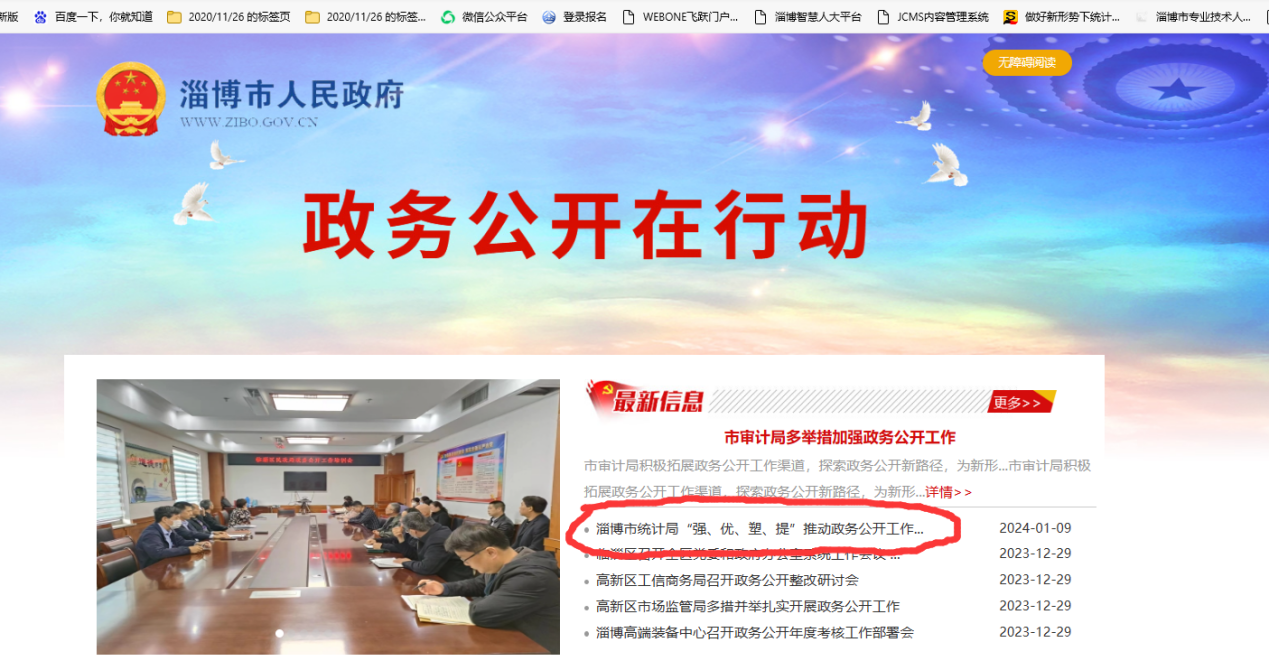 （五）监督保障情况。2023年，市统计局高度重视政务公开工作，主要负责同志多次要求，各科室、各单位负责同志要加强政务工作工作，提高政府公开工作的参与度，不断增强政务公开工作质效。年初，制定2023年政务公开培训计划，严格按照计划加强工作人员培训，不断提高全局人员的政务公开工作水平和业务素养。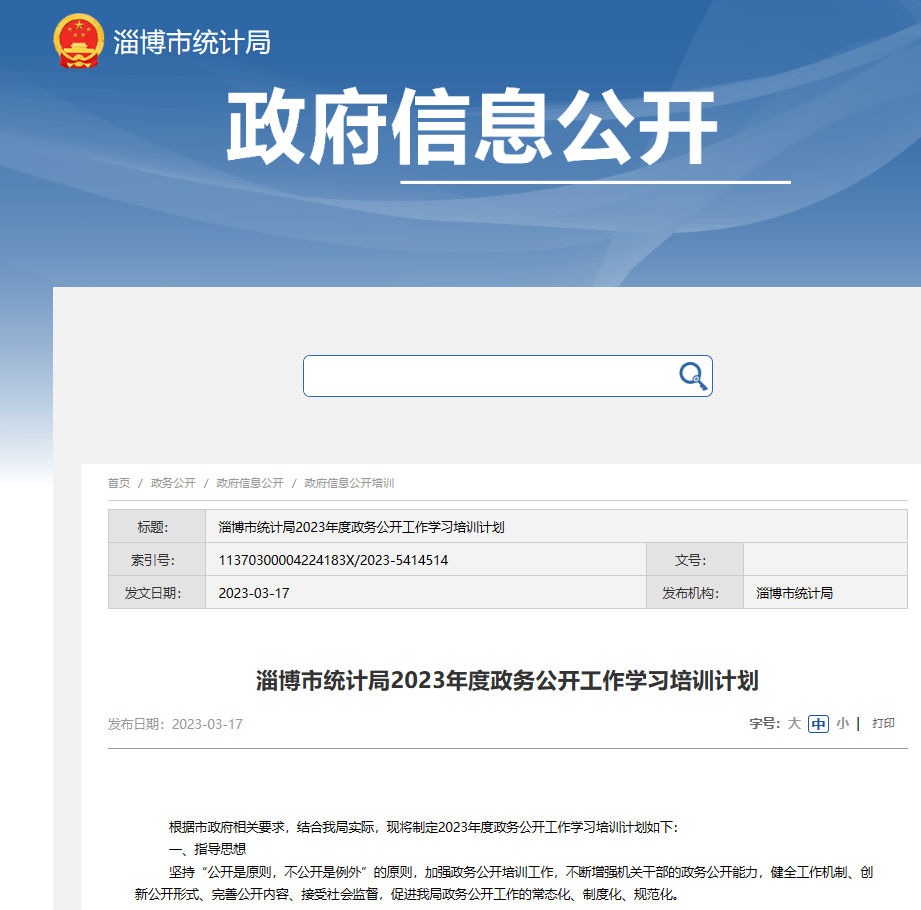 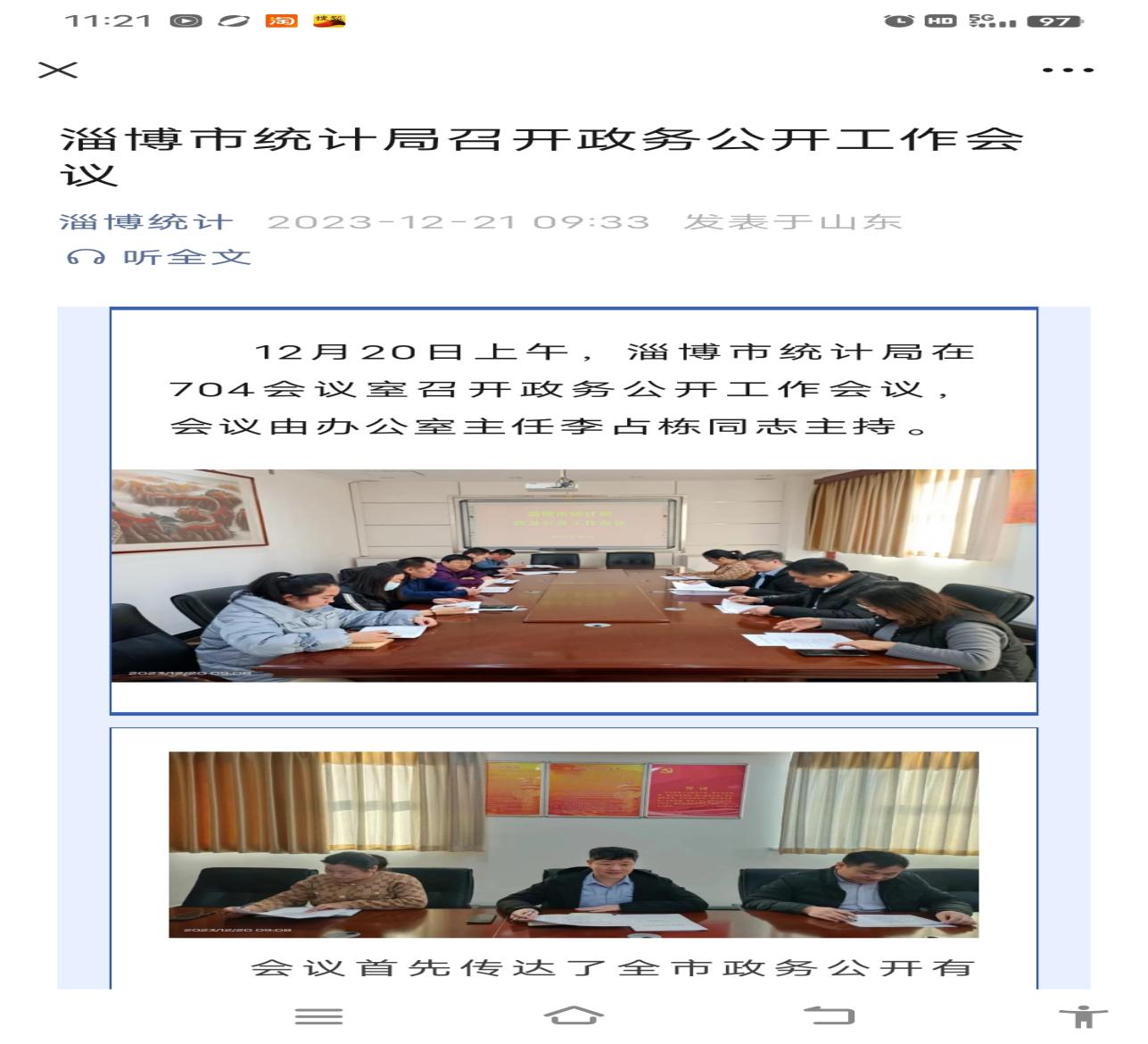 二、主动公开政府信息情况      三、收到和处理政府信息公开申请情况   四、因政府信息公开工作被申请行政复议、行政诉讼情况五、政府信息公开工作存在的主要问题及改进措施（一）存在主要问题：2023年，市统计局政务公开工作扎实推进，取得一定成效。但对照上级要求和公众需求，仍存在一定的差距和不足，主要表现在：一是依申请公开落实力度有待加强。在年内依申请答复过程中，与咨询人取得联系，并按照时限进行了答复，但是在发送邮件的过程中，邮箱出现输入错误，导致发送没有成功，细致落实的力度还不够，需在下步工作中进一步加强。二是网站公开亮点工作还不多。目前能够按照要求，逐项做好政务公开的工作，但是，在塑造政务公开亮点、展现统计形象方面的措施还不多；三是信息公开要素规范性上有待提升。有的信息发布的过程中，存在格式不一致、要素不完备等问题。比如在“双随机一公开”发布方面，要素事项类别和实施层级有待进一步完善。（二）改进措施及整改效果：市统计局在收到市政府反馈的通报后，立即组织专门人员逐项加以整改，逐条进行完善。一是针对依申请公开落实力度不够，进一步加大落实力度，加强依申请公开人员培训，并进行了强调，在做好依申请公开答复后，及时与申请人取得联系，做好后续是否满意、是否查收等情况落实，确保有反馈、有回复。二是针对塑造公开亮点方面深挖解读方式，强化意见征集，加大政策解读力度，进一步做好部门文件、统计数据等的解读，拓宽形式、丰富内容。三是针对内容不规范的问题，认真研究全市政务公开格式，逐条对应、逐项审核、逐一完善，将部门文件的发布严格按照要求进行公开。六、其他需要报告的事项（一）收取信息处理费情况2023年，市统计局没有收取任何政府信息公开信息处理费。（二）在政务公开制度、内容、形式和平台建设方面的创新实践情况健全完善政务公开工作制度，以“强、优、塑、提”扎实推动政务公开工作提档升级。强化组织保障，调整政务公开领导小组，细化政务公开工作目标，确保政务公开有计划、有部署、有落实。及时召开局务会、局长办公会认真研究，找不足、弥差距、提措施，齐抓共管推进政务公开工作。优化工作流程，调整完善《淄博市统计局政务公开工作目录》，对信息公开的时限要求、公开位置、发布内容等进行规范，提高政务公开工作质效。塑造统计形象，发挥统计“信息窗”职能作用，结合“统计开放日”、宪法宣传日等关键时点，围绕服务大局、服务中心、服务基层“三服务”职能作用，彰显统计特色。提升公开力度，把政务公开培训作为提升政务公开工作的抓手，借助“淄博统计”微信公众号政务新媒体，深入与主流新闻媒体合作力度，借助重大时间节点，扩大新闻宣传覆盖面，增强统计工作的公众知晓度，提升统计部门的社会影响力。积极畅通依申请公开受理渠道，加强与申请人的沟通协调，规范依申请公开答复流程、答复内容，在办理时限内进行答复。严格落实政府信息保密审查制度，加强信息发布审核，按照“谁主管谁负责、谁运行谁负责、谁发布谁负责”原则，严格执行“分级审核、先审后发”程序，确保涉密信息不上网、上网信息不涉密，推动政务公开工作提档升级。（三）落实上级年度政务公开工作要点情况2023年，市统计局严格按照国家、省、市关于全面推进政务公开的要求，认真全面贯彻落实《2023年淄博市政务公开工作方案》，不断强化组织保障，优化工作流程，塑造统计形象，推动统计政务公开工作提档升级。坚持把政务公开工作作为年度重要工作事项，列入《全市统计工作要点》，明确工作要求。调整政务公开领导小组，细化政务公开工作目标，确保政务公开有计划、有部署、有落实。进一步优化政务公开工作流程，制定了《淄博市统计局政务公开工作目录》，对信息公开的时限要求、公开位置、发布内容等进行规范，提高政务公开工作质效。发挥统计“信息窗”职能作用，结合统计工作实际，围绕服务大局、服务中心、服务基层“三服务”职能作用，及时公布统计公报、统计年鉴、统计信息分析、统计违法举报等方面，每月发布一次统计数据，每年发布一次统计年鉴，不定期发布统计信息分析，不断提升统计服务能力和水平。及时做好会议公开，做到同步组织、同步公开、同步解读，为全市政务公开做出统计应有的贡献。（四）人大代表建议和政协提案办理情况2023年，收到1件人大及政协建议提案，并按期限按要求进行办理。淄博市统计局                     2024年1月29日第二十条第（一）项第二十条第（一）项第二十条第（一）项第二十条第（一）项信息内容本年制发件数本年废止件数现行有效件数规章000规范性文件001第二十条第（五）项第二十条第（五）项第二十条第（五）项第二十条第（五）项信息内容本年处理决定数量本年处理决定数量本年处理决定数量行政许可000第二十条第（六）项第二十条第（六）项第二十条第（六）项第二十条第（六）项信息内容本年处理决定数量本年处理决定数量本年处理决定数量行政处罚000行政强制000第二十条第（八）项第二十条第（八）项第二十条第（八）项第二十条第（八）项信息内容本年收费金额（万元）本年收费金额（万元）本年收费金额（万元）行政事业性收费000（本列数据的勾稽关系为：第一项加第二项之和，等于第三项加第四项之和）（本列数据的勾稽关系为：第一项加第二项之和，等于第三项加第四项之和）（本列数据的勾稽关系为：第一项加第二项之和，等于第三项加第四项之和）申请人情况申请人情况申请人情况申请人情况申请人情况申请人情况申请人情况（本列数据的勾稽关系为：第一项加第二项之和，等于第三项加第四项之和）（本列数据的勾稽关系为：第一项加第二项之和，等于第三项加第四项之和）（本列数据的勾稽关系为：第一项加第二项之和，等于第三项加第四项之和）自然人法人或其他组织法人或其他组织法人或其他组织法人或其他组织法人或其他组织总计（本列数据的勾稽关系为：第一项加第二项之和，等于第三项加第四项之和）（本列数据的勾稽关系为：第一项加第二项之和，等于第三项加第四项之和）（本列数据的勾稽关系为：第一项加第二项之和，等于第三项加第四项之和）自然人商业企业科研机构社会公益组织法律服务机构其他总计一、本年新收政府信息公开申请数量一、本年新收政府信息公开申请数量一、本年新收政府信息公开申请数量770000077二、上年结转政府信息公开申请数量二、上年结转政府信息公开申请数量二、上年结转政府信息公开申请数量0000000三、本年度办理结果（一）予以公开（一）予以公开770000077三、本年度办理结果（二）部分公开（区分处理的，只计这一情形，不计其他情形）（二）部分公开（区分处理的，只计这一情形，不计其他情形）0000000三、本年度办理结果（三）不予公开1．属于国家秘密0000000三、本年度办理结果（三）不予公开2．其他法律行政法规禁止公开0000000三、本年度办理结果（三）不予公开3．危及“三安全一稳定”0000000三、本年度办理结果（三）不予公开4．保护第三方合法权益0000000三、本年度办理结果（三）不予公开5．属于三类内部事务信息0000000三、本年度办理结果（三）不予公开6．属于四类过程性信息0000000三、本年度办理结果（三）不予公开7．属于行政执法案卷0000000三、本年度办理结果（三）不予公开8．属于行政查询事项0000000三、本年度办理结果（四）无法提供1．本机关不掌握相关政府信息0000000三、本年度办理结果（四）无法提供2．没有现成信息需要另行制作0000000三、本年度办理结果（四）无法提供3．补正后申请内容仍不明确0000000三、本年度办理结果（五）不予处理1．信访举报投诉类申请0000000三、本年度办理结果（五）不予处理2．重复申请0000000三、本年度办理结果（五）不予处理3．要求提供公开出版物0000000三、本年度办理结果（五）不予处理4．无正当理由大量反复申请0000000三、本年度办理结果（五）不予处理5．要求行政机关确认或重新出具已获取信息0000000（六）其他处理1.申请人无正当理由逾期不补正、行政机关不再处理其政府信息公开申请0000000（六）其他处理2.申请人逾期未按收费通知要求缴纳费用、行政机关不再处理其政府信息公开申请0000000（六）其他处理3.其他0000000（七）总计（七）总计770000077四、结转下年度继续办理四、结转下年度继续办理四、结转下年度继续办理0000000行政复议行政复议行政复议行政复议行政复议行政诉讼行政诉讼行政诉讼行政诉讼行政诉讼行政诉讼行政诉讼行政诉讼行政诉讼行政诉讼结果维持结果纠正其他结果尚未审结总计未经复议直接起诉未经复议直接起诉未经复议直接起诉未经复议直接起诉未经复议直接起诉复议后起诉复议后起诉复议后起诉复议后起诉复议后起诉结果维持结果纠正其他结果尚未审结总计结果维持结果纠正其他结果尚未审结总计结果维持结果纠正其他结果尚未审结总计000000000000000